УТВЕРЖДЕНАпостановлением Администрации 
городского округа 
"Город Архангельскот 14 июня 2024 г. № 968Схема границ публичного сервитута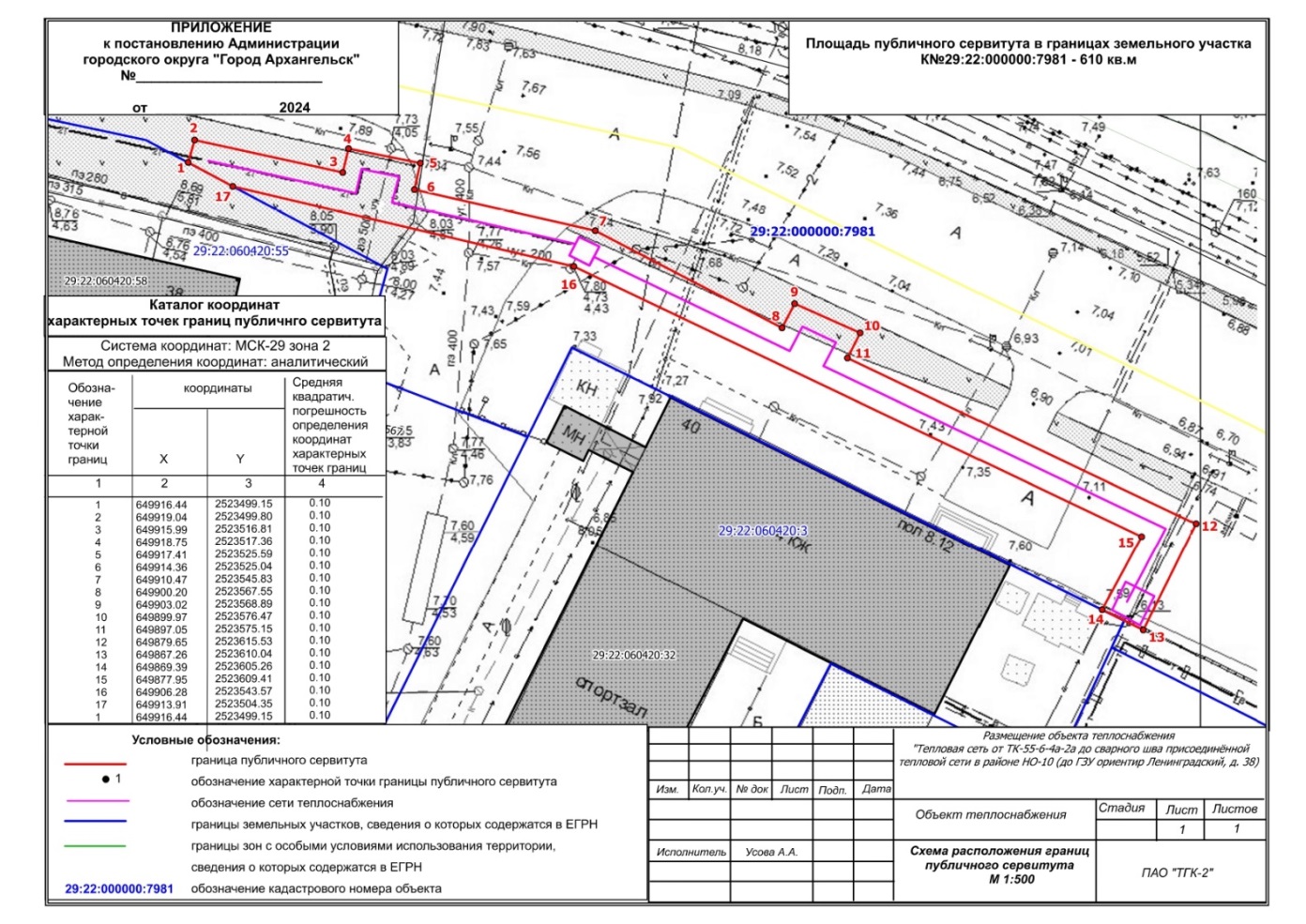 ____________